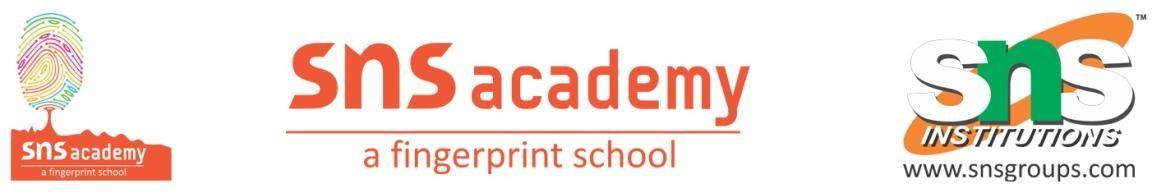 GRADE-2       ENGLISH WORKSHEETI.Use ‘a’ or ‘an’-     1.He want to buy __________ umbrella.       2. It was ________interesting game.    3. Jack has bought _______new car.     4. John has ________ parrot in his house.     5. He is _________ very intelligent boy.             II. Rearrange the words to form a sentences-    1. hobby /is/ my /favourite /dancing.____________________________________________________________________________________________    2.is /my/ name/Sam  .____________________________________________________________________________________________    3.music /me/ happy/ makes.____________________________________________________________________________________________    4.ice cream/ I / love/eating.____________________________________________________________________________________________  5. I /learning/ am/English.____________________________________________________________________________________________III.Underline the words that  describe how the action is done-1.She listened attentively to every word he said.2.She spoke softly to avoid waking the baby.3.The flowers bloomed beautifully in the garden.